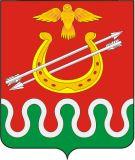 Глава администрации Боготольского районаКрасноярского краяРАСПОРЯЖЕНИЕг. Боготол«03» октября 2014 г.						                 № 184-р1.В соответствии со ст.179 Бюджетного кодекса Российской Федерации, статьей 30 Устава Боготольского районавнести в распоряжение Главы администрации Боготольского района от 07.08.2013 № 160-р следующие изменения:в перечне муниципальных программ Боготольского района:в пункте 8 графу «Наименование муниципальной программы»дополнить словами «и среднего»;в пункте 9 графу «ФИО ответственного исполнителя программы» Каледа А.И. заменить на Безрядина А.В..2.Опубликовать распоряжение в периодическом печатном издании «Официальный вестник Боготольского района» 3.Распоряжение вступает в силу со дня подписания.Глава администрацииБоготольского района                                                         Н.В.Красько